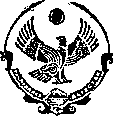 РЕСПУБЛИКА ДАГЕСТАНУПРАВЛЕНИЕ ОБРАЗОВАНИЕМАДМИНИСТРАЦИИ ГО «ГОРОД КАСПИЙСК»МУНИЦИПАЛЬНОЕ  БЮДЖЕТНОЕ ОБЩЕОБРАЗОВАТЕЛЬНОЕ УЧРЕЖДЕНИЕ  «СРЕДНЯЯ ОБЩЕОБРАЗОВАТЕЛЬНАЯ ШКОЛА №9 г. Каспийска имени героев России - пограничников»   г. Каспийск, ул. Буйнакского 100 А                         shkola9kasp@mail.ru                                        Тел.  5-30-81УТВЕРЖДАЮ:Директор МБОУ «СОШ № 9»_______________ С.Р. ГаджиевСписок учащихся кружка «Мир музыки»2020-2021 учебный годРуководитель кружка: Керимов А.Ш.№Ф.И.О.классДата рождения Домашний адрестелефон Абасова Марьям Гитихмадибировна 5 г17.08.2008Строительная, 1489894749780АдуевКиласхан Русланович5 г19.01.2009Пушкина, 5589633707787АшурбековаСефижат Гаджикурбановна5 г01.06.2009Чернышевского, 7289654872046Гасанов Амро Магомедович5 г06.03.2009Пер Дагестанский, 7289285574432Гулечов Закир Рамазанович5 г27.12.2009А. шоссе 5линия, 3089633718633Даниелян Амина Исагаджиевна5 г15.03.2009Абубакарова, 10989640117628Джалилова Мадина Мусалавовна5 г29.06.2009Алилова, 14189634177070Ибрагимов Ислам Нуруллахович5 г14.02.2010Пер. Гаджиеа, 1389634241994Исламова Мадина Аслановна5 г25.01.2010Пер. Матросова, 1189644106601Касумов Усман Мехманович5 г12.03.2009Кирова 5 линия, 1289034770010Курбанов Билал Шамильевич5 г19.10.2009Алилова, 11289640127888Курбанова Амина Назировна5 г13.04.2009Кирова 7 линия, 2589296676308Курбанова Хадижа Назировна5 г13.04.2009Кирова, 7 линия, 2589296676308Магомедова Саният Магомедовна5 г18.08.2009Пер Дагестанский, 1289674089821Мутаев Мута Кадиевич5 г09.08.2009Кирова, 83 а89649999879Нураев Курбан Мурадович5 г04.03.2009Матросова, 9289640108505Патахова Джамиля Шамильевна5 г18.07.2009А. шоссе, линия 5, 2589640021151Раджабова Амина Руслановна5 г05.02.2010Гаджиева, 8789654872480Рамазанов Ислам Рамазанович5 г17.06.2009Дагестанская, 8389387860638Сайпулаева Патимат Насрулаевна5 г25.05.2009Гунибская, 589280473401Тажутдинова Саида Батыровна5 г30.07.2009Двигательстрой, 2489285145314Умаров Магомедкамиль Гаджирасулович5 г29.10.2009Пер. Буйнакского, 1789285377970Халиков Ислам Абдулгасанович5 г21.07.2009Кирова, 7 линия, 4089187359477Халилова Фатима Гамзатовна5 г21.08.2009Магистральная, 289634023441Шарипов Гаджимурад Арсенович5 г15.09.2009Дагестанская, 6889634023441